Service of WorshipLeeds Community ChurchJanuary 17, 2021 Rev. Steve Allman, pastor of LCC* You may stand.PRELUDEBELLSWELCOMEENTERING SACRED SPACE“Every moment and every event of every man's life on earth plants something in his soul.” -Thomas MertonANNOUNCEMENTS*CALL TO WORSHIP (adapted from Psalm 139)O Lord, you have searched me and known me. You know when I sit down and when I rise up; you discern my thoughts from far away. You search out my path and my lying down and are acquainted with all my ways. Even before a word is on my tongue, O Lord, you know it completely. You hem me in, behind and before, and lay your hand upon me. where can I flee from your presence? If I ascend to heaven, you are there; if I make my bed in Sheol, you are there. If I take the wings of the morning and settle at the farthest limits of the sea, even there your hand shall lead me, and your right hand shall hold me fast. If I say, “Surely the darkness shall cover me, and the light around me become night,” even the darkness is not dark to you; the night is as bright as the day, for darkness is as light to you. I praise you, for I am fearfully and wonderfully made. Search me, O God, and know my heart; test me and know my thoughts. See if there is any wicked way in me and lead me in the way everlasting.*HYMN “Let All Things Now Living”*PRAYER OF INVOCATION ﻿﻿﻿﻿﻿﻿﻿﻿﻿﻿﻿﻿﻿﻿﻿﻿﻿﻿﻿Everlasting God, radiance of faithful souls, who brought the nations to your light and kings to the brightness of your rising: Fill the world with your glory and show yourself to all the nations; through him who is the true light and the bright morning star, Jesus Christ your Son, our Lord, who lives and reigns with you in the unity of the Holy Spirit, one God, now and forever. Amen.*PRAYER OF CONFESSION﻿﻿﻿God of glory, you sent Jesus among us as the light of the world, to reveal your love for all people. We confess that our sin and pride hide the brightness of your light. We turn away from the poor; we ignore cries for justice; we do not strive for peace. In your mercy, cleanse us of our sin, and pour out the gifts of your Spirit, so that, forgiven and renewed, we may show forth your glory shining in the face of Jesus Christ. Amen.Time for silent confession*ASSURANCE OF PARDON﻿﻿﻿The mercy of the Lord is like rain, like showers that water the earth. In the name of Jesus Christ we are forgiven. Thanks be to God. Amen.PREPARE TO HEAR GOD’S WORD	SCRIPTURE READINGS	1 Samuel 3:1-10, 1 Corinthians 10:23-11:1SERMON   	HYMN “Sometimes By Step” Richard Mullins, SongsCONCERNS AND CELEBRATIONSPRAYERS OF THE PEOPLE & THE LORD’S PRAYERHYMN “Here I Am, Lord”*BENEDICTION *RESPONSE      #514 “Let Us Talents and Tongues Employ”*GREET ONE ANOTHER WITH THE PEACE OF CHRIST*POSTLUDECalendar of Events: (see insert)Biography:Rev. Allman is happy to be serving in Leeds. He grew up in eastern Pennsylvania and spent time in sales and teaching before attending Pittsburgh Theological Seminary. Before coming to Maine, he served churches in West Virginia, New York, and South Dakota. He’s currently pursuing a Doctor of Ministry Degree at Pittsburgh Theological Seminary. You can reach him at (207) 240-2958 or revallman@gmail.com.ELDERS:		Brenda Lake		Bill Flewelling	Larry Jewett		Barbara GrantDEACONS:		Patricia Leblond	Irene Woodward				Dale Holt		Donna Holt			Bill Grant		Sandy Nutting				Sue Jewett		Joyce Pratt				The Sacrament of Holy Communion is shared on the first Sunday of each month.The first Sunday of each month we collect bottles to benefit the accessibility fund.DEACONS – 1ST Monday of every month, 6:30 p.m.SESSION – Wednesday, January 13, 4 p.m.WOMEN’S ASSOC. – 2nd Wednesday of every monthSUNDAY SCHOOL – 9am on Sunday (temporarily suspended)Website: www.leedscommunitychurch.org       	Like us on FacebookEmail: leedscommunitychurch.me@gmail.com	phone: (207) 524-5444Clerk of Session:		Carole BarkerChair of Deacons:		Sandy NuttingChurch Treasurer:		Barbara GrantOrganist/Choir Director:	Eileen CoyneWomen’s Association:	Lois HathawayLeeds Community Church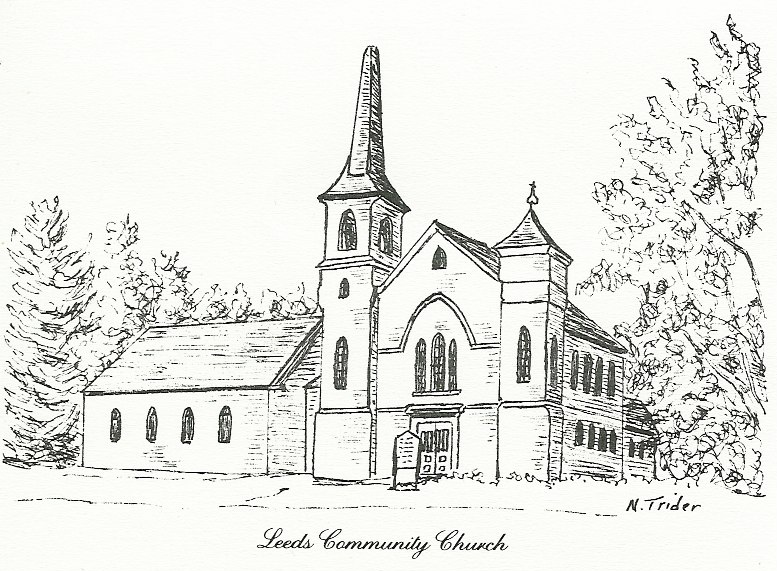 